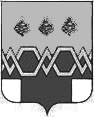 С О Б Р А Н И Е           Д Е П У Т А Т О ВМ А К С А Т И Х И Н С К О Г О       Р А Й О Н А Т В Е Р С К О Й   О Б Л А С Т И РЕШЕНИЕОт  16 марта 2021 г.                                                                                       № 149Об утверждении отчета о   работеКонтрольно-счетной палаты Собрания депутатов Максатихинского района за 2020 годРассмотрев отчет о работе Контрольно-счетной палаты Собрания депутатов Максатихинского района за 2020 год, представленный председателем Контрольно-счетной палаты Собрания депутатов Максатихинского района, на основании Положения  «О Контрольно-счетной палате Собрания депутатов Максатихинского района», утвержденного решением Собрания депутатов Максатихинского района № 254 от 15.12.2011 г., Собрание депутатов Максатихинского района Тверской областиРЕШИЛО:1. Утвердить Отчет о работе Контрольно - счетной палаты Собрания депутатов Максатихинского района за 2020 год (приложение).2. Настоящее решение вступает в силу с момента подписания.Председатель Собрания депутатовМаксатихинского района                                                	     Н.А. Кошкаров                                                                                           Приложение к решению Собрания депутатов от 16.03.2021 №Контрольно-счетная палатаСобрания депутатов          Максатихинского района                 171900, Тверская область, п.Максатиха, пл.Свободы,2ОТЧЕТо работе Контрольно-счетной палаты Собрания депутатов Максатихинского района  за 2020 годОтчет о деятельности Контрольно-счетной палаты Собрания депутатов Максатихинского района (далее по тексту – Контрольно-счетная палата, КСП) за 2020 год подготовлен в соответствии с требованиями  статьи 19 Положения о Контрольно-счетной палате Собрания депутатов Максатихинского района, утвержденного решением Собрания депутатов Максатихинского района от 15.12.2011 года № 254 (с изменениями от 17.07.2017 г. № 286) и стандартом организации деятельности СОД-01 «Подготовка отчета о деятельности Контрольно-счетной палаты Собрания депутатов Максатихинского района». Отчет содержит обобщенную информацию об основных направлениях деятельности Контрольно-счетной палаты Собрания депутатов Максатихинского района в отчетном 2020 году, в том числе о результатах проведенных контрольных и экспертно-аналитических мероприятиях в рамках осуществления внешнего муниципального финансового контроля, а также о планируемых направлениях деятельности на 2021 год.Вводные положенияДеятельность Контрольно-счетной палатой Собрания депутатов Максатихинского района осуществлялась в соответствии с полномочиями, определенными Бюджетным кодексом Российской Федерации, Федеральным законом № 6-ФЗ от 07.02.2011 г. «Об общих принципах организации и деятельности контрольно-счетных органов субъектов Российской Федерации и муниципальных образований», Уставом муниципального района, Положением о Контрольно-счетной палате Собрания депутатов Максатихинского района.В рамках задач, определенных законодательством, Контрольно-счетная палата обладает организационной и функциональной независимостью и осуществляет свою деятельность самостоятельно, руководствуясь федеральными законами и иными нормативными правовыми актами Российской Федерации, Законами Тверской области, Уставом муниципального района, а также стандартами внешнего муниципального финансового контроля.Контрольно-счетная палата – постоянно действующий орган внешнего муниципального финансового контроля муниципального образования «Максатихинский район».Контрольно-счетная палата осуществляет свою деятельность на основе принципов законности, объективности, эффективности, независимости и гласности, а также является полноправным участником бюджетного процесса в районе, наделенным полномочиями по контролю за эффективным использованием средств бюджета района.В 2020 году, как и в предыдущие годы, деятельность Контрольно-счетной палаты была направлена на обеспечение системы внешнего муниципального финансового контроля за формированием и исполнением бюджета муниципального района.Проведение контрольных и экспертно-аналитических мероприятий, подготовка на основе их результатов предложение по устранению выявленных нарушений, совершенствованию бюджетного процесса являются основными направлениями работы КСП. Деятельность КСП в 2020 году осуществлялась в соответствии с планом проверочных и экспертно-аналитических мероприятий на год, одной из основных составляющих которого явились контрольные мероприятия, направленные на обеспечение всестороннего системного контроля за исполнением бюджета Максатихинского района с учетом всех видов и направлений деятельности КСП.Комплекс контрольных и экспертно-аналитических мероприятий, осуществляемых в рамках предварительного, текущего и последующего контроля, составляет единую систему контроля КСП за формированием и исполнением бюджета муниципального района.На стадии предварительного контроля в отчетном году осуществлялась экспертиза проектов бюджета муниципального района и бюджетов поселений на 2021 год, в соответствии с заключенными Соглашениями о передаче полномочий КСП по осуществлению муниципального финансового контроля.На стадии текущего контроля проводился ежеквартальный мониторинг исполнения бюджета района за 2020 год.На стадии последующего контроля проведены проверки годовых отчетов об исполнении районного бюджета и бюджетов поселений за 2019 год, а также контрольные мероприятия по вопросам использования бюджетных средств.Основные показатели деятельности  Контрольно-счетной палатыСобрания депутатов Максатихинского района за 2020 годВ 2020 году КСП осуществлен весь комплекс экспертно-аналитической и контрольной работы, предусмотренный годовым планом. В ходе выполнения плана в отчетном периоде КСП проведено 29 мероприятий, в том числе 10 контрольных и 19 экспертно-аналитических мероприятий.Контрольными мероприятиями было охвачено 16 бюджетополучателей района, в том числе 11 органов местного самоуправления, 1 муниципальное учреждение.Объем бюджетных средств, проверенных при проведении контрольных мероприятий, по расходам бюджета муниципального района «Максатихинский район» составил 497502,22 тыс. руб., в том числе:- по муниципальному району – 400915,82 тыс. руб.;- по городскому поселению – 64266,29 тыс. руб.;- по сельским поселениям – 32320,11 тыс. руб.Выявлено нарушений и недостатков, всего 4822,92 тыс. руб., в том числе:- неэффективное использование бюджетных средств – 47,41 тыс. руб.;- нарушения при формировании и исполнение бюджетов – 4767,75 тыс. руб.;- нарушения при осуществлении муниципальных закупок – 7,76 тыс. руб.                                       2.Контрольная деятельность          Контрольная деятельность в 2020 году осуществлялась в соответствии  с планом работы Контрольно-счетной палаты Собрания депутатов Максатихинского района на 2020 год, утвержденным приказом от 25.12.2019 г. № 18.         В 2020  году проведены контрольные мероприятия:1. Внешняя проверка бюджетной отчетности главных администраторов средств бюджета Максатихинского района  за 2019  годОдним из важнейших контрольных мероприятий в 2020 году являлось проведение внешней проверки годовой бюджетной отчетности главных администраторов бюджетных средств (главных распорядителей бюджетных средств, главных администраторов доходов бюджета).Объем средств, охваченных внешней проверкой годового отчета об исполнении  бюджета Максатихинского района за 2019 год –  387749,12 тыс. руб.В ходе внешней проверки годового отчета об исполнении бюджета Максатихинского района  за 2019 год охвачены камеральной проверкой отчеты  семи главных распорядителей бюджетных средств. По итогам проведенной внешней проверки у проверенных учреждений были выявлены отдельные факты неполноты, а также иные нарушения и недостатки.Отдельные выявленные нарушения и недостатки имеют системный характер и ежегодно выявляются в ходе проводимых КСП контрольных мероприятий.Например, такие как нарушение требований Инструкции № 191н при заполнении форм бюджетной отчетности выявлены у 1 организации.Наличие признаков необоснованного принятия бюджетных обязательств сверх утвержденных лимитов бюджетных назначений выявлено у 4-х главных распорядителей бюджетных средств на сумму 4767,52 тыс. руб.Использование средств бюджета района с нарушением принципа эффективности, предусмотренного ст. 34 Бюджетного кодекса РФ, составило в сумме 42,49 тыс. руб. (отвлечение средств бюджета района в дебиторскую задолженность на конец отчетного периода), в том числе:- Администрация Максатихинского района – 1205,81 руб.,- Управление по территориальному развитию – 684,69 руб.,- Управление по делам культуры – 40603,14 руб.КСП отмечает, что в процессе исполнения бюджета в течение 2019 года имелись нарушения статей: 34, 219 Бюджетного кодекса РФ, приказа Министерства финансов РФ № 191н от 28.12.2010 г. «О порядке составления и представления годовой, квартальной, месячной отчетности об исполнении бюджетов бюджетной системы РФ».В заключении по внешней проверке годового отчёта об исполнении бюджета,  депутатам Собрания депутатов Максатихинского района был представлен анализ бюджетной отчетности главных администраторов бюджетных средств и годового отчета об исполнении бюджета на предмет соответствия нормам действующего законодательства.        2. Внешняя проверка бюджетной отчетности главных администраторов средств бюджетов городского и сельских поселений за 2019  год.Объем средств, проверенных в рамках внешней проверки отчетов об исполнении бюджетов муниципальных образований, входящих в состав Максатихинского района, за 2019 год составил 92997,88 тыс. руб.Одним из контрольных мероприятий в 2020 году являлось проведение внешней проверки годовой бюджетной отчетности главных администраторов бюджетных средств поселений, в соответствии с заключенными Соглашениями о передаче полномочий КСП по осуществлению муниципального финансового контроля на 2019 год.В ходе внешней проверки годового отчета об исполнении бюджета поселений  за 2019 год охвачены камеральной проверкой отчеты  трех сельских и одного городского поселений. По итогам проведенной внешней проверки у проверенных поселений были выявлены  нарушения и недостатки.Отдельные выявленные нарушения и недостатки имеют системный характер и ежегодно выявляются в ходе проводимых КСП контрольных мероприятий.Например, такие как нарушение требований Инструкции № 191н при заполнении форм бюджетной отчетности выявлены у 3 сельских поселений.Наличие признаков необоснованного принятия бюджетных обязательств сверх утвержденных лимитов бюджетных назначений выявлено у 1-го главного распорядителя бюджетных средств на сумму 221,72 руб.КСП отмечает, что в процессе исполнения бюджета в течение 2019 года имелись нарушения статьи 219 Бюджетного кодекса РФ, приказа Министерства финансов РФ № 191н от 28.12.2010 г. «О порядке составления и представления годовой, квартальной, месячной отчетности об исполнении бюджетов бюджетной системы РФ».Заключения по результатам экспертизы отчетов об исполнении бюджетов городского и сельских поселений были направлены в Советы депутатов городского и сельских поселений, входящих в состав МО «Максатихинский  район».        3. Проверка исполнения судебного акта Финансовым управлением по делу МУП «МКС» за 2019 год и текущий период 2020 года.         Объем средств, охваченных при проведении контрольного мероприятия: 6140,1 тыс. руб.  – сумма исполнительного листа по делу МУП «МКС».        При проведении проверки по исполнению исполнительного листа  Арбитражного суда Тверской области Финансовым управлением администрации Максатихинского района Тверской области по  делу МУП «Максатихинские коммунальные системы» администрации Максатихинского района Тверской области, Контрольно-счетной палатой Собрания депутатов Максатихинского района нарушений законодательства Российской Федерации не выявлено.            4. Проведение проверки использования бюджетных средств на создание в муниципальных организациях, расположенных в сельской местности, условий для физической культуры и спортом в рамках реализации мероприятий федерального проекта «Успех каждого ребенка» национального проекта «Образование» за 2019 год.          Объем средств, охваченных при проведении контрольного мероприятия: 1573,25 тыс. руб.  – сумма  расходов по национальному проекту «Образование».         В целях реализации национального проекта «Образование»  в Максатихинском районе утвержден паспорт муниципального проекта «Успех каждого ребенка»  Главой Максатихинского района от 15 апреля 2019 года.        Цель проекта: обеспечение к 2024 году для детей в возрасте от 5 до 18 лет доступных для каждого и качественных условий для воспитания гармонично развитой и социально ответственной личности путем увеличения охвата дополнительным образованием до 80 % от общего числа детей, обновления содержания и методов дополнительного образования детей, развития кадрового потенциала и модернизации инфраструктуры системы дополнительного образования детей.        Перечень мероприятий на 2019 год по созданию в общеобразовательных организациях, расположенных в сельской местности, условий для занятий физической культурой и спортом направлен на достижение следующей цели:        повышение мотивации обучающихся общеобразовательных организаций Максатихинского района, расположенных в сельской местности, к занятиям физической культурой и спортом в современных условиях и ведению здорового образа жизни, увеличение двигательной активности детей и подростков, развитие школьных спортивных клубов, динамичное развитие детского спорта.        В целях развития физкультурно-спортивной инфраструктуры общеобразовательных организаций Максатихинского района, расположенных в сельской местности, Перечень мероприятий предусматривает:        - ремонт спортивного зала в МБОУ «Пятницкая СОШ».         Обустройство спортивного зала на территории образовательного учреждения позволяет обеспечивать выполнения учебных планов и программ по физической культуре, привлекать учащихся к внеурочным спортивным занятиям, в том числе с участием родителей и спортивной общественности.        Общий объем выполненных и оплаченных работ по капитальному ремонту спортивного зала МБОУ «Пятницкая СОШ» составил на общую сумму 1573252,46 руб., в том числе за счет средств федерального бюджета в сумме 1307101,78 руб., за счет средств областного бюджета 248980,64 руб. и за счет местного бюджета в сумме 17170,04 руб.	В результате проверки случаев незаконного использования средств не установлено. При реализации муниципального проекта обеспечена эффективность и результативность использования бюджетных средств.        5. Проведение проверки использования бюджетных средств на реализацию мероприятий муниципальной программы «Жилищно-коммунальное хозяйство и энергетика Максатихинского района Тверской области на 2017-2021 годы» за 2019 год.          Объем средств, охваченных при проведении контрольного мероприятия: 1627,25 тыс. руб.  – бюджетные ассигнования по расходам бюджета Максатихинского района за 2019 год.          Постановлением Главы администрации Максатихинского района № 417-па от 04.10.2017 года утверждена муниципальная программа «Жилищно-коммунальное хозяйство и энергетика Максатихинского района Тверской области на 2017-2021 годы» (далее – МП). В течение 2019 года в МП внесено четыре изменения, а именно:Постановлением № 29-па от 28.01.2019 года;Постановлением № 385-па от 18.09.2019 года;Постановлением № 524-па от 03.12.2019 года;Постановлением № 563-па от 23.12.2019 года.         Муниципальная программа включает в себя две подпрограммы, реализация мероприятий которых в комплексе призвана обеспечить достижение целей:Подпрограмма 1 «Повышение надежности и эффективности функционирования объектов коммунального хозяйства Максатихинского района Тверской области»,Подпрограмма 2 «Строительство нового межпоселенческого кладбища».        К задачам подпрограмм относятся:1)	Создание условий для надежного обеспечения природным газом потребителей Максатихинского района;2)	Обеспечение надежности функционирования объектов коммунальной инфраструктуры;3)	Создание новых муниципальных предприятий.       В ходе проверки проверена достоверность и законность операций сплошным порядком в проверяемом периоде по расходам по МП «Жилищно-коммунальное хозяйство и энергетика Максатихинского района Тверской области на 2017-2021 годы». Все расходы подтверждены оправдательными документами.         В 2019 году на финансирование МП  «Жилищно-коммунальное хозяйство и энергетика  Максатихинского района Тверской области на 2017-2021 годы» в бюджете муниципального образования Тверской области «Максатихинский район» предусмотрено бюджетных ассигнований в размере 1801,61 тыс. руб., исполнение расходов составило 1627,25 тыс. руб. или 90,3 %  от общего объема. Согласно отчета о реализации МП «Жилищно-коммунальное хозяйство и энергетика  Максатихинского района Тверской области на 2017-2021 годы» в 2019 году  Администрацией Максатихинского района Тверской области в полном объеме выполнены мероприятия, которые предусмотрены в рамках реализации муниципальной программы.6. Проведение проверки отдельных вопросов расходования средств бюджета поселка Максатиха на благоустройство, содержание автомобильных дорог за 2019 год. Объем средств, охваченных при проведении контрольного мероприятия: 3588,52 тыс. руб.  – сумма  расходов по благоустройству и содержанию дорог в 2019 году.В ходе проверки документально проверено выполнение работ по благоустройству и содержанию автомобильных дорог за 2019 год.По итогам проведенной проверки  были выявлены  нарушения и недостатки. По результатам контрольного мероприятия составлен акт, в котором Администрации Максатихинского района предлагается  принять меры по недопущению и устранению выявленных контрольным мероприятием нарушений.7. Проведение аудита в сфере закупок товаров, работ и услуг в рамках исполнения требований ФЗ № 44-ФЗ по Управлению по территориальному развитию  администрации Максатихинского района Тверской области за 2019 год.          Объем средств, охваченных при проведении контрольного мероприятия: 3826,1 тыс. руб.  – сумма осуществленных закупок Управлением терразвития в 2019 году.При проведении контрольного мероприятия «Проведение аудита в сфере закупок в рамках полномочий, определенных Федеральным законом от 05.04.2013 г. № 44-ФЗ «О контрактной системе в сфере закупок, товаров, работ, услуг для обеспечения государственных и муниципальных нужд» по Управлению по территориальному развитию администрации Максатихинского района Тверской области за 2019 год» установлено, что при планировании и осуществлении закупок заказчики должны исходить из необходимости достижения заданных результатов обеспечения муниципальных нужд, определенных с учетом положений статьи 12 Федерального закона № 44-ФЗ. Управлением по территориальному развитию администрации Максатихинского района Тверской области осуществлялись закупки для обеспечения муниципальных нужд, связанных с достижением целей и реализацией мероприятий, предусмотренных муниципальными программами: «Муниципальное управление на территории Максатихинского района на 2017-2019 года», «Обеспечение безопасности населения Максатихинского района на 2018-2023 годы», «Сельское хозяйство Максатихинского района на 2017-2021 годы», «Развитие сферы транспорта и дорожного хозяйства Максатихинского района на 2018-2023 годы», а также связанных с достижением и реализацией основных видов деятельности Управления по территориальному развитию.       В соответствии со ст. 7 Закона № 44-ФЗ, Заказчиком обеспечен свободный и безвозмездный доступ к информации о контрактной системе в сфере закупок.Открытость и прозрачность информации обеспечиваются, в частности, путем ее размещения в единой информационной системе. Информация, размещенная в единой информационной системе, поддается поиску и доступна для ознакомления любыми заинтересованными лицами.Планирование закупочной деятельности Управления по территориальному развитию осуществлялось на текущий финансовый год и на плановый период. Необходимо отметить, что именно на стадии планирования закладываются основы эффективного расходования бюджетных средств, в том числе проводится анализ, обобщение и распределение потребностей в рамках финансового года и планового периода, выбор способа определения поставщика (подрядчика, исполнителя), обоснование НМЦК. При проверке процесса закупочной деятельности, исходя из потребностей Заказчика установлено, что в основном мероприятия исполнялись путем заключения контрактов с единственным поставщиком (подрядчиком, исполнителем).За проверяемый период Управлением территориального развития применялись конкурентные способы определения поставщика (подрядчика, исполнителя). По результатам конкурентных процедур заключено 3 муниципальных контракта на сумму 2315,7 тыс. руб.Эффективность закупки достигается при проведении конкурентных процедур, при заключении контрактов с использованием конкурентных способов определения поставщиков (проведение электронных аукционов). В результате проведенных конкурентных процедур в 2019 году экономический эффект отсутствует.План-график закупок товаров, работ, услуг для обеспечения нужд субъекта Российской Федерации и муниципальных нужд Управления по территориальному развитию на 2019 год размещен на официальном сайте единой информационной системы 14.01.2019 года. Срок размещения план графика соблюден.Заказчиком за проверяемый период было опубликовано 15 версий плана-графика. В течении отчетного периода изменения вносились в связи: с изменением закупки, изменением разбивки по КБК, изменением способа закупки, увеличением ассигнований.  Последняя версия с изменениями итоговых позиций опубликована 26.12.2019 года. По результатам аудиторской проверки соблюдения требований Федерального закона №44-ФЗ «О контрактной системе в сфере закупок товаров, работ, услуг для обеспечения государственных и муниципальных нужд», регламентирующих документов, установлены нарушения, допущенные Заказчиком при размещении информации на официальном сайте ЕИС.         Необходимым условием результативности деятельности КСП является обеспечение постоянного контроля за устранением нарушений, отраженных в представлениях, а также за реализацией предложений и рекомендаций, данных в информационных письмах, направленных по результатам контрольной деятельности. Данная работа осуществляется сотрудником Контрольно-счетной палаты в постоянном режиме.       По результатам проведенных контрольных мероприятий в органы местного самоуправления, руководителям проверяемых учреждений и организаций для устранения выявленных нарушений, направлено 4 представления КСП. По всем внесенным представлениям получена информация, согласно которой приняты меры по устранению и недопущению в дальнейшем выявленных нарушений и недостатков.       Важной составляющей в деятельности КСП является постоянно проводимый контроль полученной информации об исполнении предложений, данных по результатам мероприятий. Нарушение срока предоставления информации о результатах рассмотрения представлений со стороны проверяемых не установлено.3. Экспертно-аналитическая деятельность        Всего в отчётном периоде подготовлено 19 заключений, из них направлено в Собрание депутатов Максатихинского района 8 заключений.                 В 2020 году подготовлено Контрольно-счетной палатой заключений по проектам муниципальных правовых актов, на реализацию которых направлялись расходы бюджетов – 13, в которых количество подготовленных КСП предложений составляет – 5, в том числе по поселениям – 4. Все предложения учтены при принятии решений.        Проекты бюджетов рекомендованы к рассмотрению Советами депутатов данных муниципальных образований с учетом замечаний и предложений КСП.        Контрольно-счетной палатой в рамках полномочий по определению достоверности утвержденных показателей подтверждено, что предлагаемые проектом решения Собрания депутатов Максатихинского района показатели по исполнению бюджета муниципального района в 2019 году (общий объем доходов, общий объем расходов, дефицит бюджета) соответствуют данным годового отчета об исполнении бюджета Максатихинского района в 2019 году.       В 2020 году КСП проведена экспертиза шести проектов решений Собрания депутатов Максатихинского района о внесении изменений в решение о бюджете муниципального района на 2020 год и на плановый период 2021 и 2022 годов.       При подготовке экспертных заключений на проекты решений Собрания депутатов Максатихинского района о внесении изменений в бюджет, Контрольно-счетной палатой проводился анализ вносимых изменений, их соответствие показателям изменений, утвержденных Законом Тверской области «Об областном бюджете» в сумме безвозмездных поступлений из бюджета области: дотаций, субсидий, субвенций. Проводилась проверка законности вносимых изменений в доходную и расходную части бюджета района и соответствие их бюджетному законодательству.         Результаты проведенных экспертиз направлялись в установленные сроки в Собрание депутатов Максатихинского района и Советы депутатов городского и сельских поселений, входящих в состав Максатихинского района.4. Взаимодействие КСП с иными государственными органами, органами местного самоуправления и правоохранительными органами в целях реализации основных полномочий КСП        В органы прокуратуры не направлялись материалы контрольных мероприятий в 2020 году для принятия мер прокурорского реагирования.                   Сведения о деятельности Контрольно-счетной палаты Собрания депутатов Максатихинского района ежеквартально направлялись в Контрольно-счетную палату Тверской области.        Между  Контрольно-счетной палатой  и Управлением Федерального казначейства по Тверской области  заключено Соглашение об информационном взаимодействии. Предметом Соглашения является обмен информацией при осуществлении контроля за соблюдением требований бюджетного законодательства Российской Федерации и Тверской области.5. Взаимодействие КСП с Ассоциацией органов внешнего финансового контроля Тверской области, иными органами и организациями в целях развития единой системы внешнего государственного (муниципального) финансового контроля        В целях совершенствования, повышения качества и дальнейшего развития системы внешнего муниципального финансового контроля в муниципальном образовании «Максатихинский район» Тверской области Контрольно-счетная палата является членом Совета контрольно-счетных органов при Контрольно-счетной палате Тверской области.       В целях реализации принципов объективности и гласности в ноябре 2020 года председатель приняла участие в расширенном заседании Коллегии Контрольно-счетной палаты Тверской области (в формате видеоконференции) с повесткой дня – «Роль  органов внешнего финансового контроля Тверской области в системе мониторинга реализации национальных проектов».        Методическую и информационную поддержку КСП получает на Интернет-сайте Счетной палаты РФ и Контрольно-счетной палаты Тверской области, а также через информационную систему «КонсультантПлюс».       В 2020 году председатель КСП принимала участие в обучающих семинарах Счетной палаты РФ (в формате видеоконференции) по следующим направлениям:-  разработка и практическое применение матрицы дизайна аудита и матрицы результатов аудита в рамках подготовки и проведения экспертно-аналитических мероприятий;- практика применения Классификатора нарушений, выявляемых в ходе внешнего государственного аудита (контроля);- деятельность муниципальных контрольно-счетных органов в ходе реализации национальных проектов.6. Обеспечение деятельности КСПВ течении 2020 года в соответствии со штатной численностью 1 единица, фактически обеспечено финансирование за счет районного бюджета на содержание сотрудника, выполняющего полномочия по осуществлению внешнего муниципального финансового контроля муниципального образования Тверской области «Максатихинский район».Сотрудник КСП замещает должность муниципальной службы,  имеет высшее экономическое образование.В отчетном году ведение бухгалтерского  учета  Контрольно-счетной палаты осуществляло управление бухгалтерского учета и отчетности Администрация Максатихинского района Тверской области на основании договора об оказании услуг по бухгалтерскому обслуживанию.Финансирование деятельности Контрольно-счетной палаты осуществлялось из районного бюджета в пределах бюджетных ассигнований, предусмотренных Решением Собрания депутатов Максатихинского района от 25.12.2019 № 100 «О  бюджете муниципального образования Тверской области «Максатихинский район» на 2020 год и на плановый период 2021 и 2022 годов».Утвержденные бюджетные ассигнования на обеспечение деятельности КСП в 2020 году составили 590 тыс. руб. Кассовое исполнение бюджетных  ассигнований по итогам отчетного периода составило 97,1 % или 572,98 тыс. руб.Советы депутатов городского и трех сельских поселений, входящих в состав МО «Максатихинский район» заключили соглашения с Собранием депутатов Максатихинского района о передаче Контрольно-счетной палате Собрания депутатов Максатихинского района полномочий контрольно-счетных органов поселений по осуществлению внешнего муниципального финансового контроля в 2020 году, в соответствии с   Федеральным законом от 07 февраля 2011 года № 6-ФЗ «Об общих принципах организации и деятельности контрольно-счетных органов субъектов Российской Федерации и муниципальных образований».7. Информационная деятельность КСП         Контрольно-счетной палатой Собрания депутатов Максатихинского района  не проводилось публикаций в средствах массовой информации, отражающих деятельность КСП.         На протяжении отчетного периода Контрольно-счетная палата принимала участие во всех заседания Собрания депутатов Максатихинского района.              8.ЗаключениеВ 2020 году Контрольно-счетная палата Собрания депутатов Максатихинского района продолжит работу по совершенствованию внешнего муниципального финансового контроля в Максатихинском районе.     По плану работы Контрольно-счетной палаты на 2021 год, основным видом деятельности предусматривается:- осуществление предварительного, текущего и последующего контроля исполнения бюджета муниципального района;- проведение внешних проверок годовой бюджетной отчетности главных администраторов бюджетных средств, администраторов и получателей бюджетных средств  бюджетов муниципального района;- подготовка экспертных заключений по соблюдению порядка подготовки и рассмотрения проекта бюджета муниципального района и отчета об его исполнении;- проведение внешней проверки годовых отчетов об исполнении бюджетов городского и сельских поселений и экспертиза проектов решений Советов городского и сельских поселений в соответствии с заключенными соглашениями о передаче Контрольно-счетной палате полномочий по осуществлению внешнего муниципального финансового контроля; - аудит в сфере закупок в соответствии с положениями ст. 98 Федерального закона от 05.04.2013 г. № 44-ФЗ.За отчетный период Контрольно-счетной палатой проведен весь комплекс мероприятий по осуществлению ее функциональной деятельности в соответствии с планом работы на 2020 год.Председатель                                                                  С.А. Ростова№ п\пНаименованиеНаименованиеПоказатель1223I. Правовой статус КСО, численность и профессиональная подготовкаI. Правовой статус КСО, численность и профессиональная подготовкасотрудниковсотрудников1.1Юридическое лицо в структуре органов местного самоуправленияЮридическое лицо в структуре органов местного самоуправления+1.2КСО в составе представительного органа муниципального образованияКСО в составе представительного органа муниципального образования-1.3Фактическая численность сотрудников КСОФактическая численность сотрудников КСО11.4Численность сотрудников имеющих высшее профессиональное образованиеЧисленность сотрудников имеющих высшее профессиональное образование11.5Численность сотрудников имеющих высшее средне-специальное образованиеЧисленность сотрудников имеющих высшее средне-специальное образование-1.6Численность сотрудников, прошедших обучение по программе повышения квалификации за последние три года, в том числе:Численность сотрудников, прошедших обучение по программе повышения квалификации за последние три года, в том числе:11.6.1в 2020 годув 2020 году-II. Контрольно-ревизионная деятельностьII. Контрольно-ревизионная деятельность2.1Количество проведённых проверокКоличество проведённых проверок102.1.1в том числе по внешней проверке отчёта об исполнении бюджета и бюджетной отчётности главных администраторов бюджетных средствв том числе по внешней проверке отчёта об исполнении бюджета и бюджетной отчётности главных администраторов бюджетных средств52.2Количество объектов, охваченных при проведении контрольных мероприятий, в том числе:Количество объектов, охваченных при проведении контрольных мероприятий, в том числе:162.2.1органов местного самоуправленияорганов местного самоуправления112.2.2муниципальных учреждениймуниципальных учреждений12.2.3муниципальных предприятиймуниципальных предприятий-2.2.4прочих организацийпрочих организаций-2.3Объем проверенных средств, всего, тыс. руб., в том числе:Объем проверенных средств, всего, тыс. руб., в том числе:497502,222.3.1объем проверенных бюджетных средств, тыс. руб.объем проверенных бюджетных средств, тыс. руб.497502,22Справочно:Справочно:Объем расходных обязательств, утвержденных в бюджете муниципального образования на 2020 год, тыс. руб.Объем расходных обязательств, утвержденных в бюджете муниципального образования на 2020 год, тыс. руб.433689,92.4Выявлено нарушений и недостатков, всего, тыс. руб.. в том числе:Выявлено нарушений и недостатков, всего, тыс. руб.. в том числе:4822,922.4.1нецелевое использование бюджетных средствнецелевое использование бюджетных средств-2.4.2неэффективное использование бюджетных средствнеэффективное использование бюджетных средств47,41III. Экспертно-аналитическая деятельностьIII. Экспертно-аналитическая деятельность3.1Количество проведенных экспертно-аналитических мероприятий, всего, в том числе:Количество проведенных экспертно-аналитических мероприятий, всего, в том числе:193.1.1подготовлено заключений по проектам нормативных правовых актов органов местного самоуправления, из них:подготовлено заключений по проектам нормативных правовых актов органов местного самоуправления, из них:193.1.2количество подготовленных КСО предложенийколичество подготовленных КСО предложений53.1.  3количество предложений КСО, учтенных при принятии решенийколичество предложений КСО, учтенных при принятии решений5  IV. Реализация результатов контрольных и экспертно-аналитическихIV. Реализация результатов контрольных и экспертно-аналитическихмероприятиймероприятий4.1Направлено представленийНаправлено представлений44.1.1снято с контроля представленийснято с контроля представлений44.2.Направлено предписанийНаправлено предписаний-4.2.1снято с контроля предписанийснято с контроля предписаний-4.34.3Устранено финансовых нарушений, тыс. руб., в том числе:-4.3.14.3.1возмещено средств в бюджет-4.3.24.3.2возмещено средств организаций-4.3.34.3.3выполнено работ, оказано услуг-4.44.4Справочно:4.4.14.4.1Привлечено к дисциплинарной ответственности, чел.-4.4.24.4.2Направлено материалов в правоохранительные органы-4.4.34.4.3Возбуждено уголовных дел по материалам проверок-4.54.5Устранено финансовых нарушений по мероприятиям, проведенным в периодах, предшествующих отчетному, тыс. руб.-V. Гласность.55Количество публикаций в СМИ, отражающих деятельность КСО-5.25.2наличие собственного информационного сайта или страницы на сайте представительного органа, регионального КСО, регионального объединения МКСО (указать полное наименование и адрес)-V1.Финансовое обеспечение деятельности контрольно-счётного органа6.16.1Затраты на содержание контрольно-счетного органа в 2019 году (факт) (тыс. руб.)572,986.26.2Запланировано средств на содержание контрольно-счетного органа в бюджете на 2019 год (тыс. руб.)590Справочно:Указать, состоит ли контрольно-счетный орган в союзе муниципальных контрольно-счетных органов РФ (СМКСО) (да/нет)нет